 Biologija test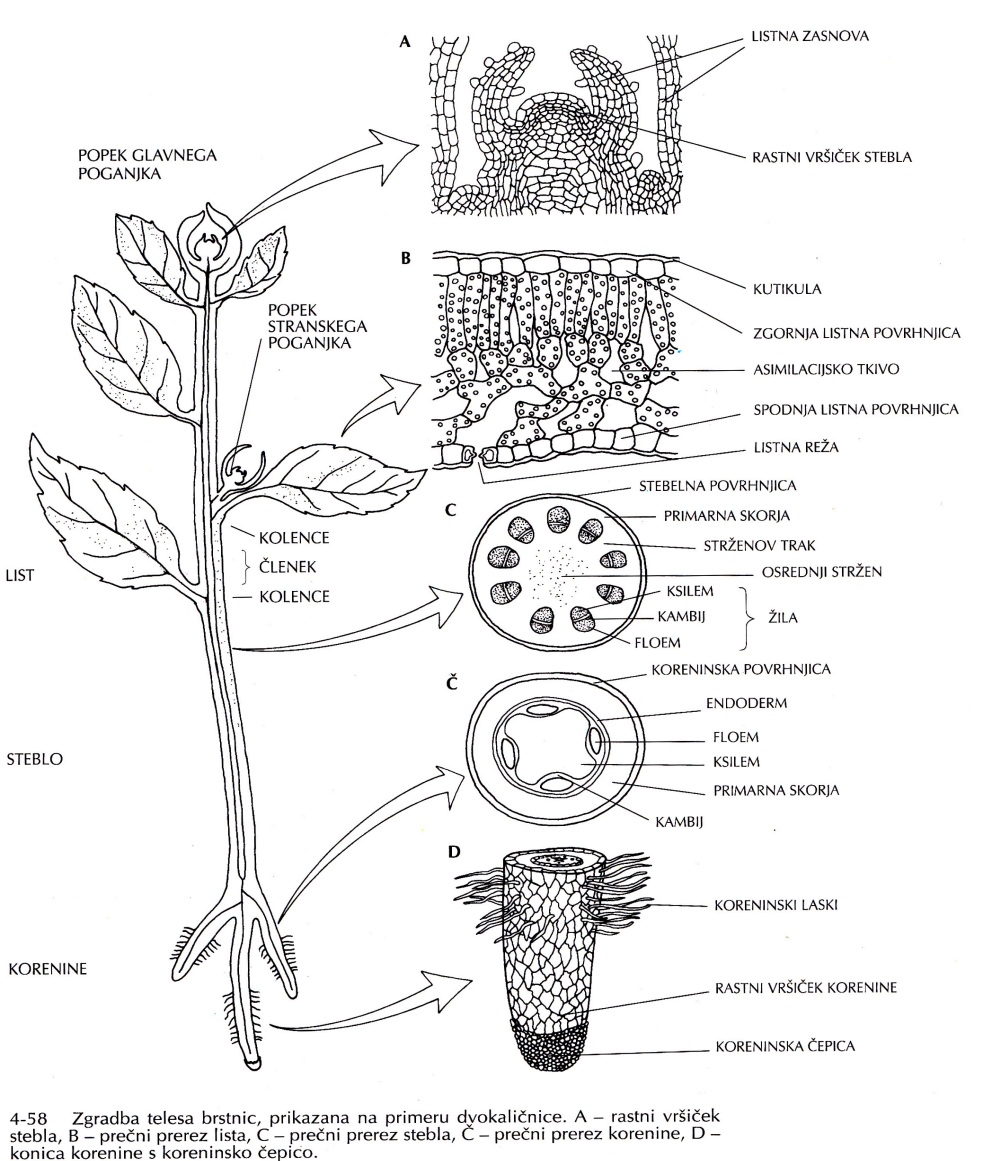 BrstniceMed brstnicami so rastline, ki so popolnoma osvojile kopno. Za razmnoževanje je potrebujejo atmosferske vode(za prenašanje semen)(razen praprotnice)Brstnice delimo na praprotnice ter semenke Na površini lista je neživa plast(iz voskov, maščobam podobnih lipidov..) Tej plasti se reče kotikula, pod kotikulo so že žive celice. Te celice se imenujejo celice povrhnjice. Te celice producirajo voske in delajo kotikulo.SEMENKE ali CVETNICE            Golosemenke	Kritosemenke	Dvokaličnice                        ~dva klična lista                        ~žile so mrežasto razporejene	~list ima pecelj	~dolga korenina	~žile v steblu so razporejene v	          krogu
SemenkeNekatere semenke se delijo celo življenje(npr. drevesa) nekatere pa ne(npr. marjetice)Temu debelenju pravimo sekundarna delitev. Drevo  1 mesec, vidijo se žile, celice kambija se množijo in začnejo tvoriti kambijski obroč. To je podlaga za sekundarno debelitev.Ko se drevo debeli pride do pritiskov in  se starejše cevi bolj stisnejo, zato je manj prostorčkov in zato je les bolj temen. Drevo v stari les nalaga različne snovi, ki les varujejo pred nekaterimi mikroorganizmi in da ne zgnjije. Prostor med dvema letnicama se imenuje branika 1. skupina golosemenk so iglavci. 1. skupina golosemenk so borovke(jelka,smreka,bor,macesen). Iglice so listi prilagojeni na malo izgubo vode.(volumen večji od površine)2. skupina iglavcev so cipresovke(cipresa,thuja,pacipresa)3. skupina iglavcev so tisovke(tisa,dvodobna rastlina(moška,ženska)2. skupina golosemenk1. skupina golosemenk so ginkijevci2. skupina golosemenk so sagovci3. skupine golosemenk so gnetovciRazmnoževanje Golosemenksemenske zasnove so na površini plodnih luskrazvoj iz praprotnic, najbolj razširjeni storžnjakiso v črnem in rjavem premogu; uporabljamo za les, eterična olja, smolamoški cvet: cvetna os, spiralno nameščeni prašniki; ti so ploščati; dve prašnični vreški; z mejozo se razvĳejo mikrospore/pelodna zrna; p. z. je enocelična, a ko se vrečka odpre, je lahko že tro-, štiricelična, ker kali; ko pride do ž. cveta, je že petcelična, mikrogametoﬁt/pelodni mešiček; v njej se razvĳajo neobičkane spermalne celicežensko socvetje je storž; vsaka luska je en cvet; na plodni luski se razvĳejo semenske zasnove; v njih je materinska celica zarodkovega mešička, ki se mejotsko deli; nastanejo štiri celice, 3 propadejo, ena velika celica preživi (megaspora, embrionalna vrečka, zarodkov mešiček); z mitozo postane ženski gametoﬁt, v njem arhegonĳi, vsak vsebuje eno jajčno celicoko se združita, nastane zigota, iz nje kalčekMetageneza kritosemenk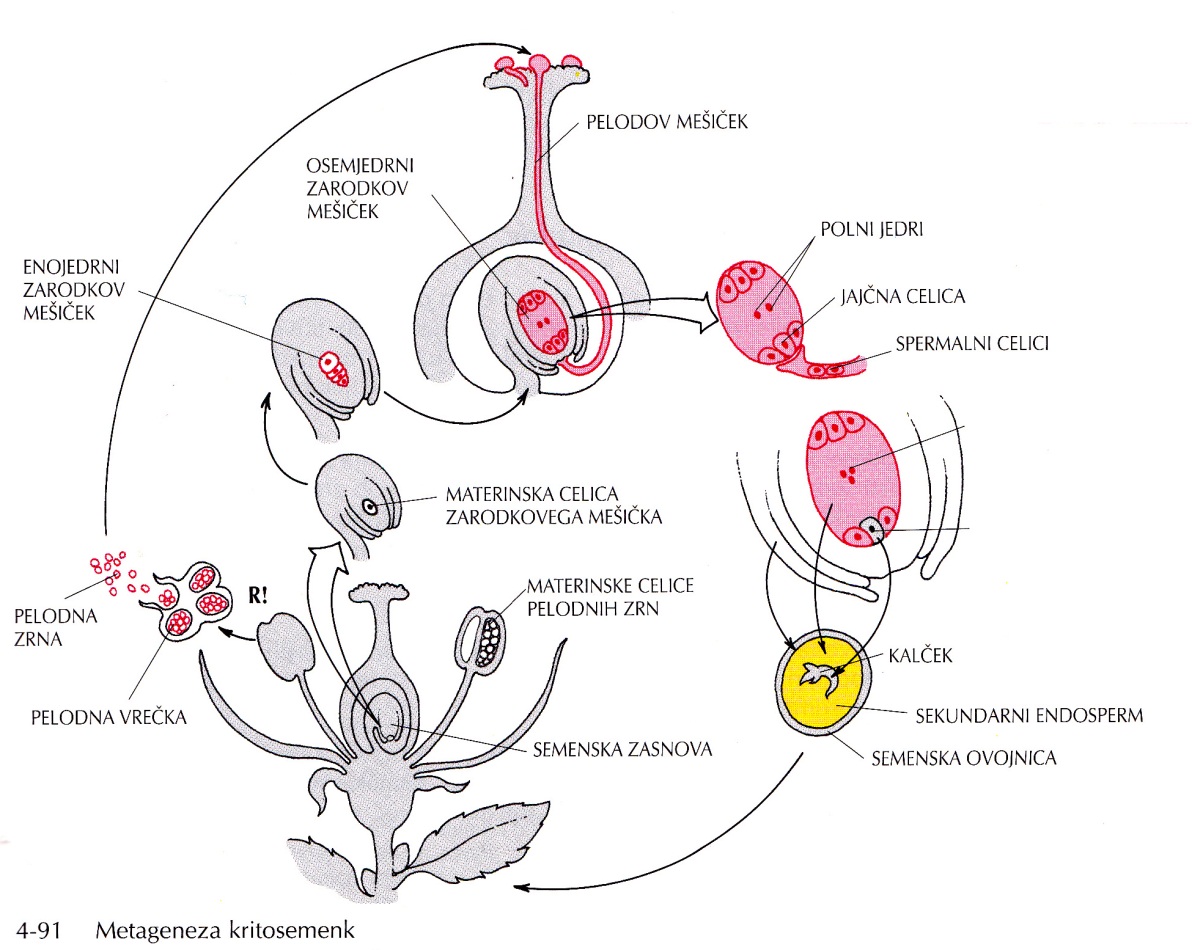 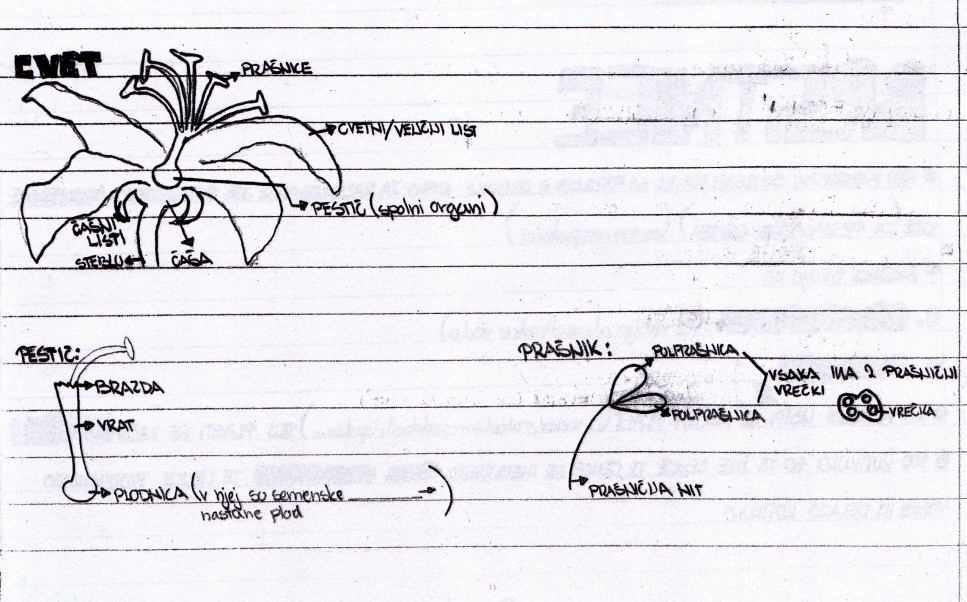 Dvokaličnice1.Rožnice-so družina dvokaličnic. So sadno drevje(jablane,slive), jagodnjaki2.Metuljnice so stročnice (grah,fižol,soja,leča..)3.Križnice(ker je cvet križast) (cvetača,koleraba,brstični ohrovt,repa,hren)4. Kobuljnice(veliko manjših cvetov=kobulj) (peteršilj,korenje,kumina,janež)5. Košarnice(sončnice.regrat,marjetnice)Seme-plod je rastlinski organ, ki vsebuje semev osnovi ima seme semensko lupino(fižol)	                  kalček/embrio/zarodek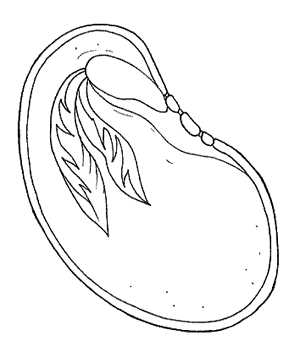 prava lista         steblodel korenine                                                                         klični list-notri je hrana, za oskrbo zarodka. Škrob in beljakŽile-po žilah se pretakajo raznovrstne tekočineLočimo: Ksilemske/vodovodne cevi. Po njih se pretaka voda z minerali. Tok je usmerjen od korenin proti listomFloem/sitaste cevi. Po njih se pretakajo produkti fotosinteze. Tok je usmerjen iz listov proti vsem rastlinskim delomEnokaličnice1.Lilijevke(čebula,česen,lilije,tulipani)2.Narcisovke(narcise,zvončki)3.Trave(socvetje trav se imenuje KLAS. najvišja trava je bambus4.Kukavičnice/OrhidejePraprotnice PresniceLisičjakovciPraprotiVrste praproti navadna glistovnica,orlova praprot(ima steblo), jelenov jezik(celi listi), rjavi sršaj(raste na zidovih)..PresliceImajo fetilne poganjke    	nato pa zrastejo številni listi(s fotosintezo) LisičjakovciSmrečice, ki se plazijo po tlehpoženejo poganke na katerih poteka razmnoževanjeEnokaličnice~en klični list~žile so vzporedne~list nima peclje, je sedeč~glavna korenina je zakrnela~šopaste stranske korenine~žile v steblu so razmetane